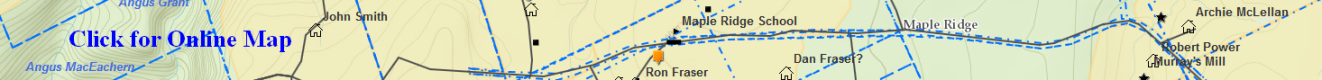 Will-MacPherson_Angus(1845) – (Eigg Mountain Settlement History)Probate file A-229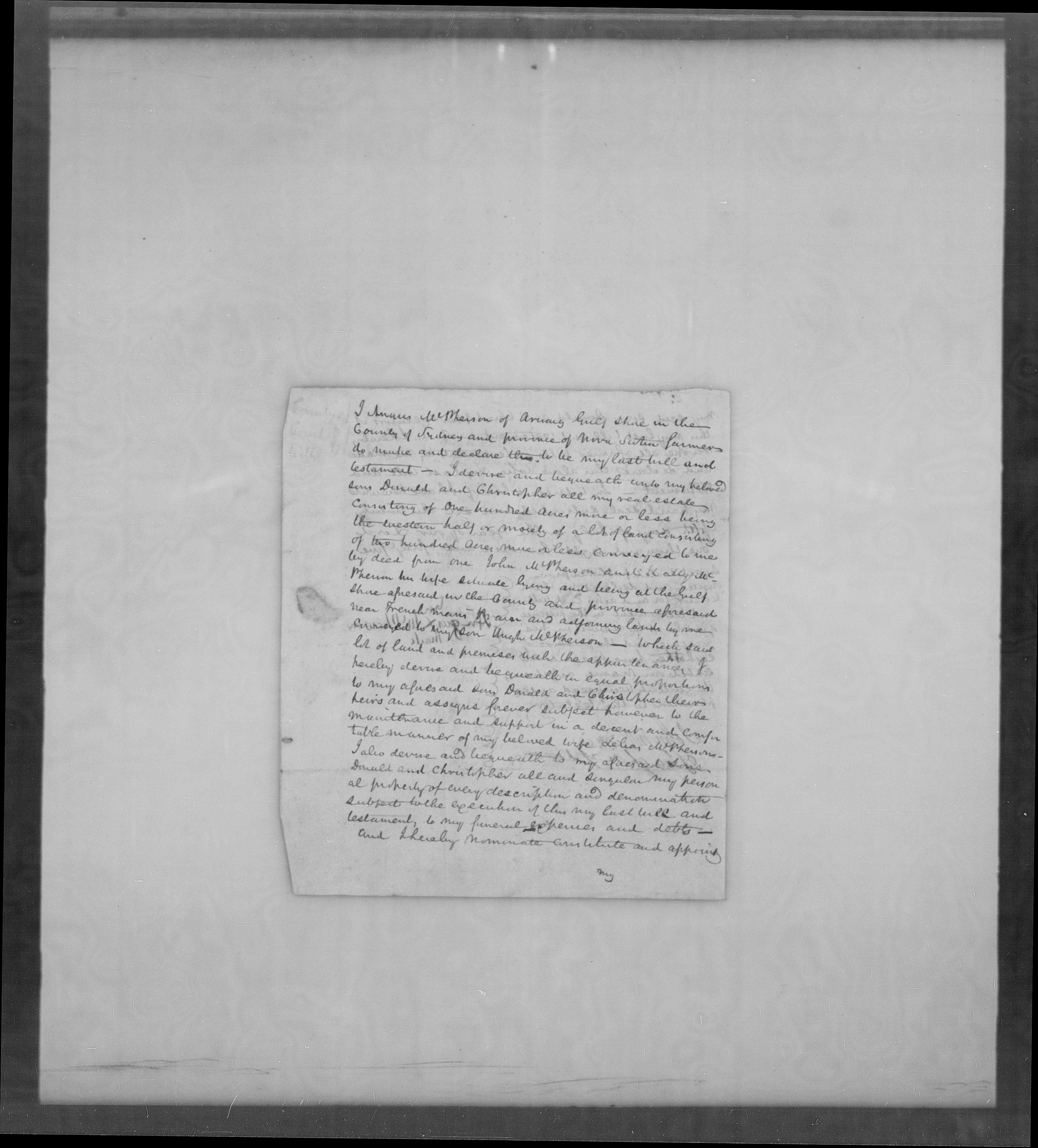 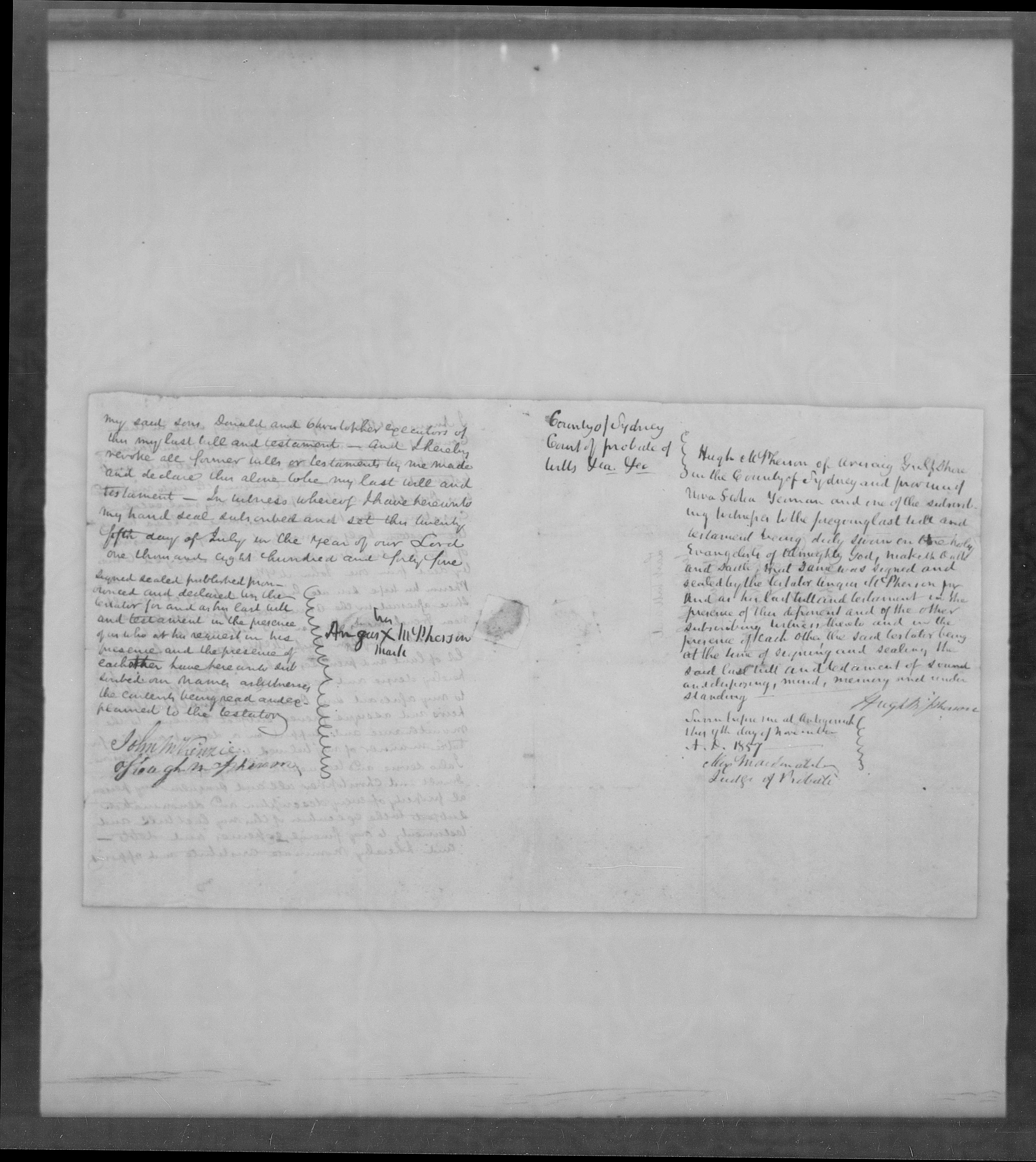 